В Саврушском сельском  поселении в сельской библиотеке проведено мероприятие посвященное Всемирному дню охраны труда с учащимися Старосаврушской ООШ, а  также с жителями поселения. Тема мероприятия «Охрана труда».Финансовых средств на охрану труда работников сельского поселения в бюджете Саврушского сельского поселения  на 2019 год не заложено.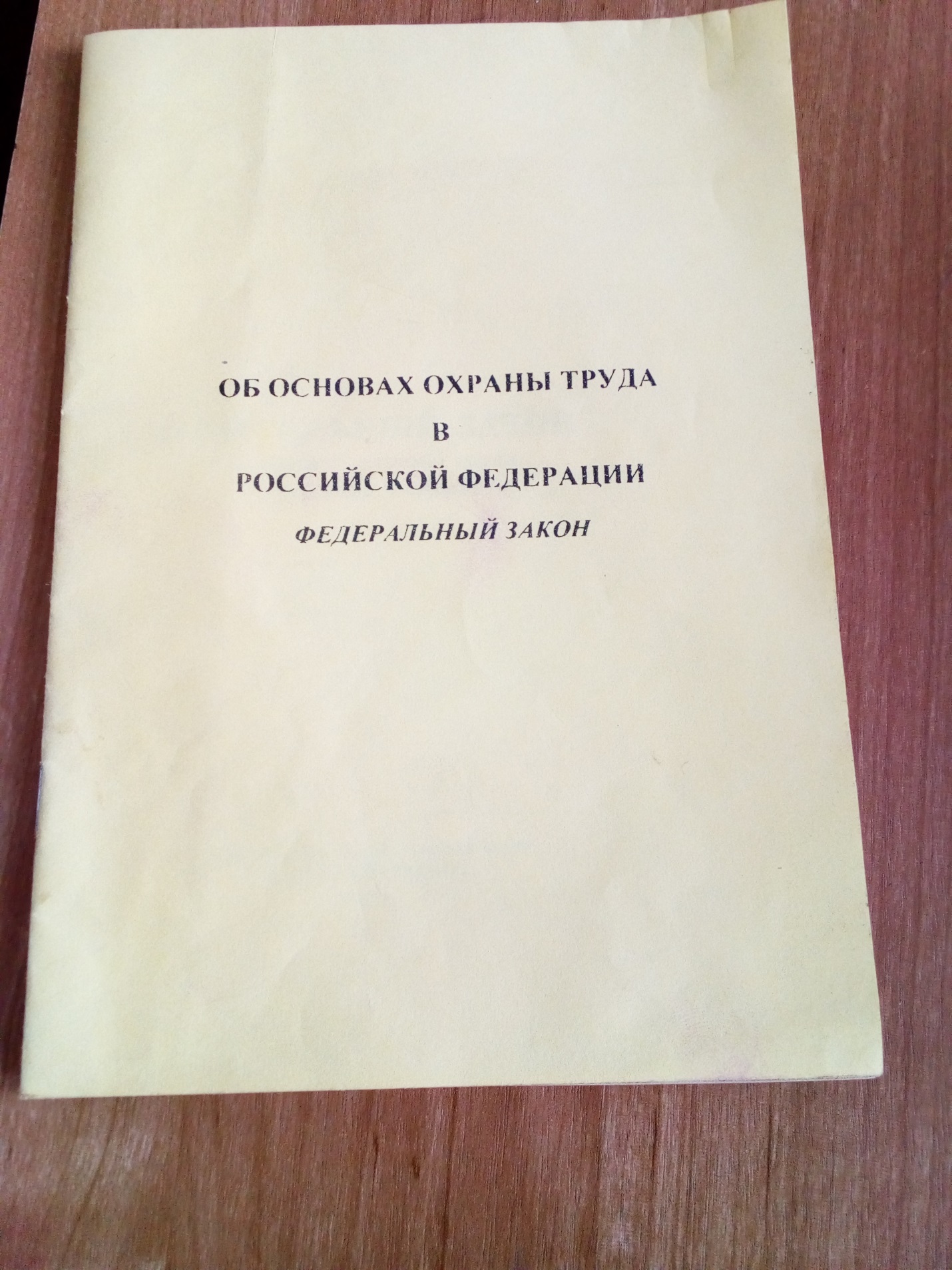 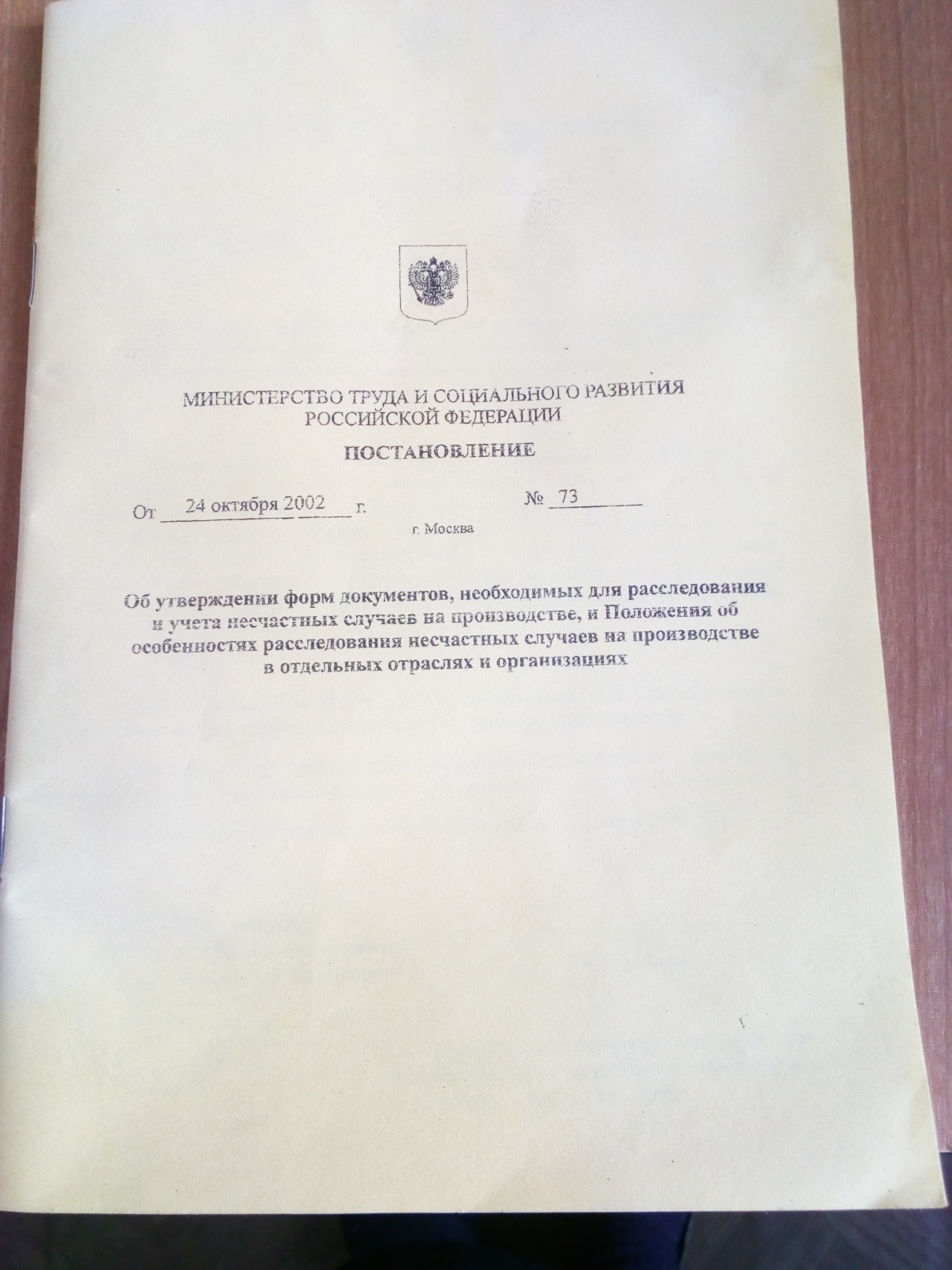 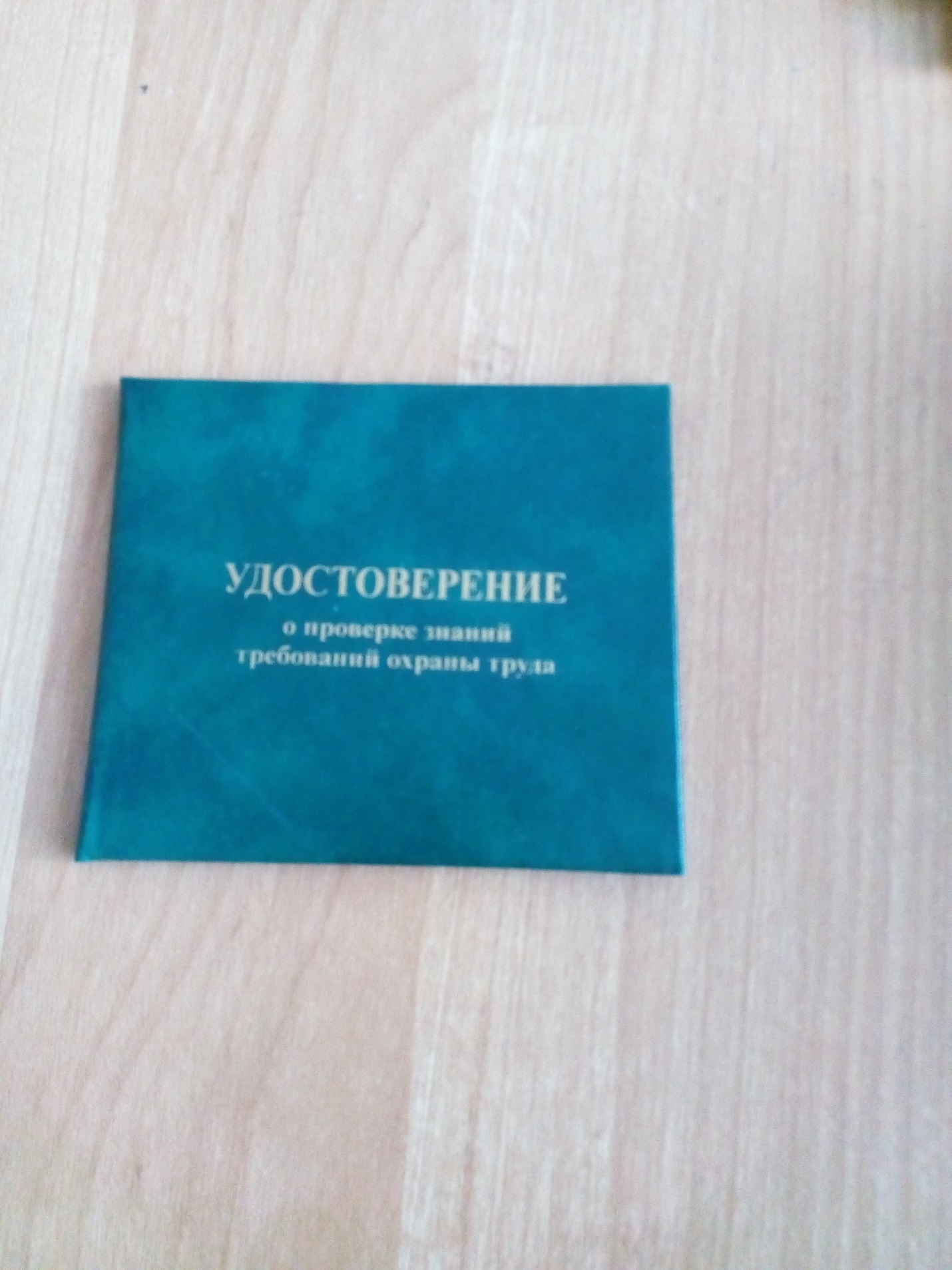 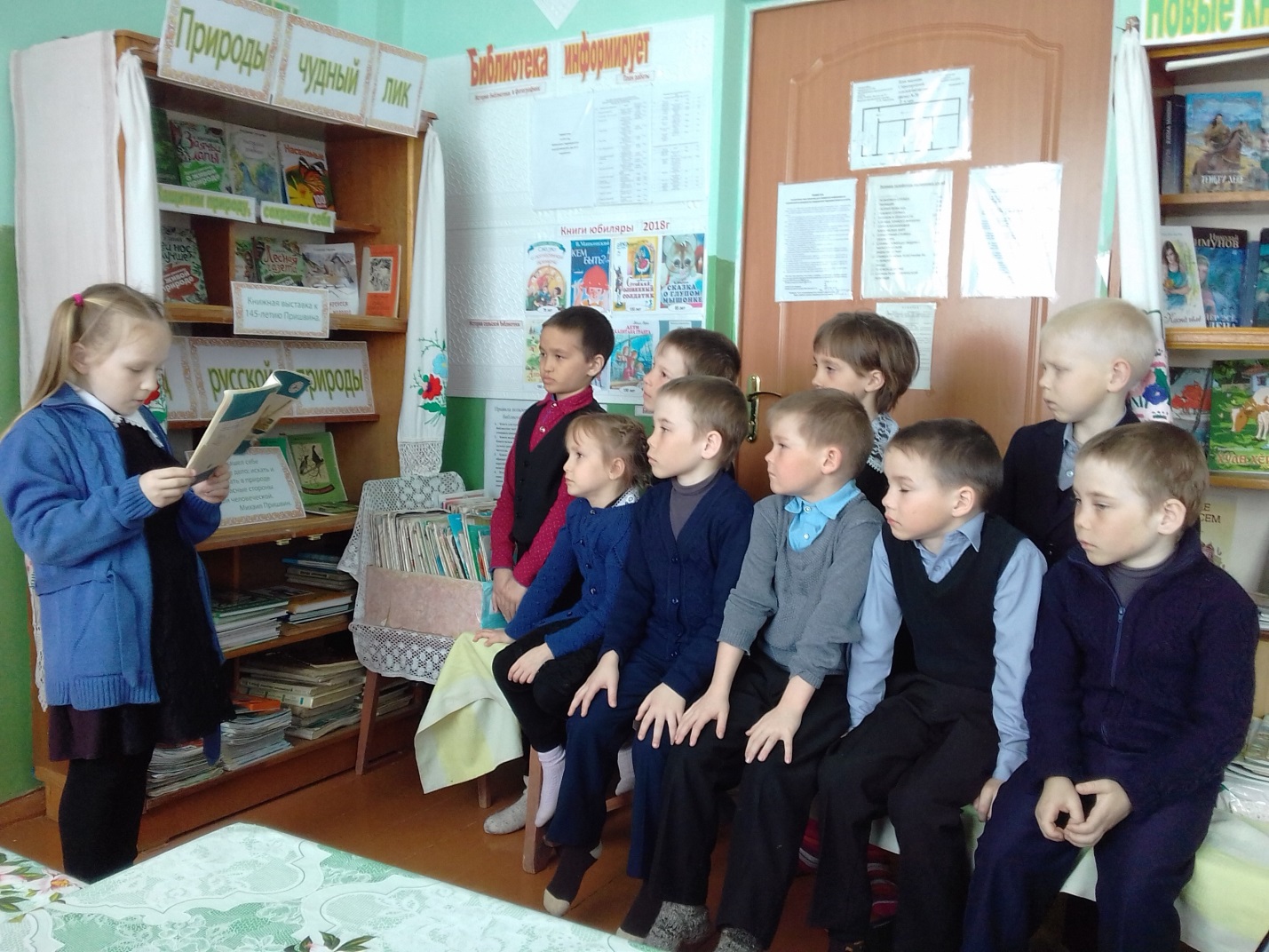 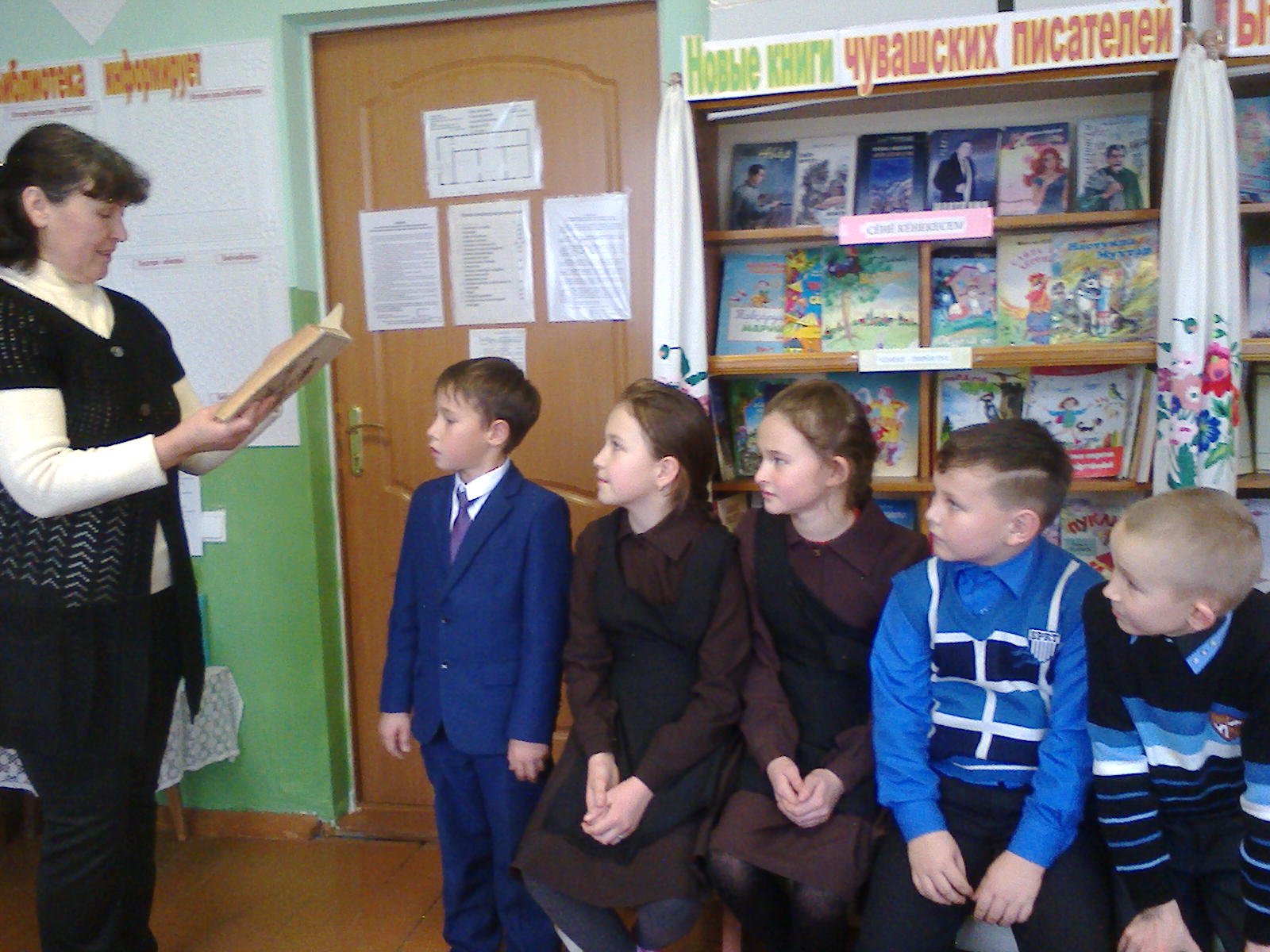 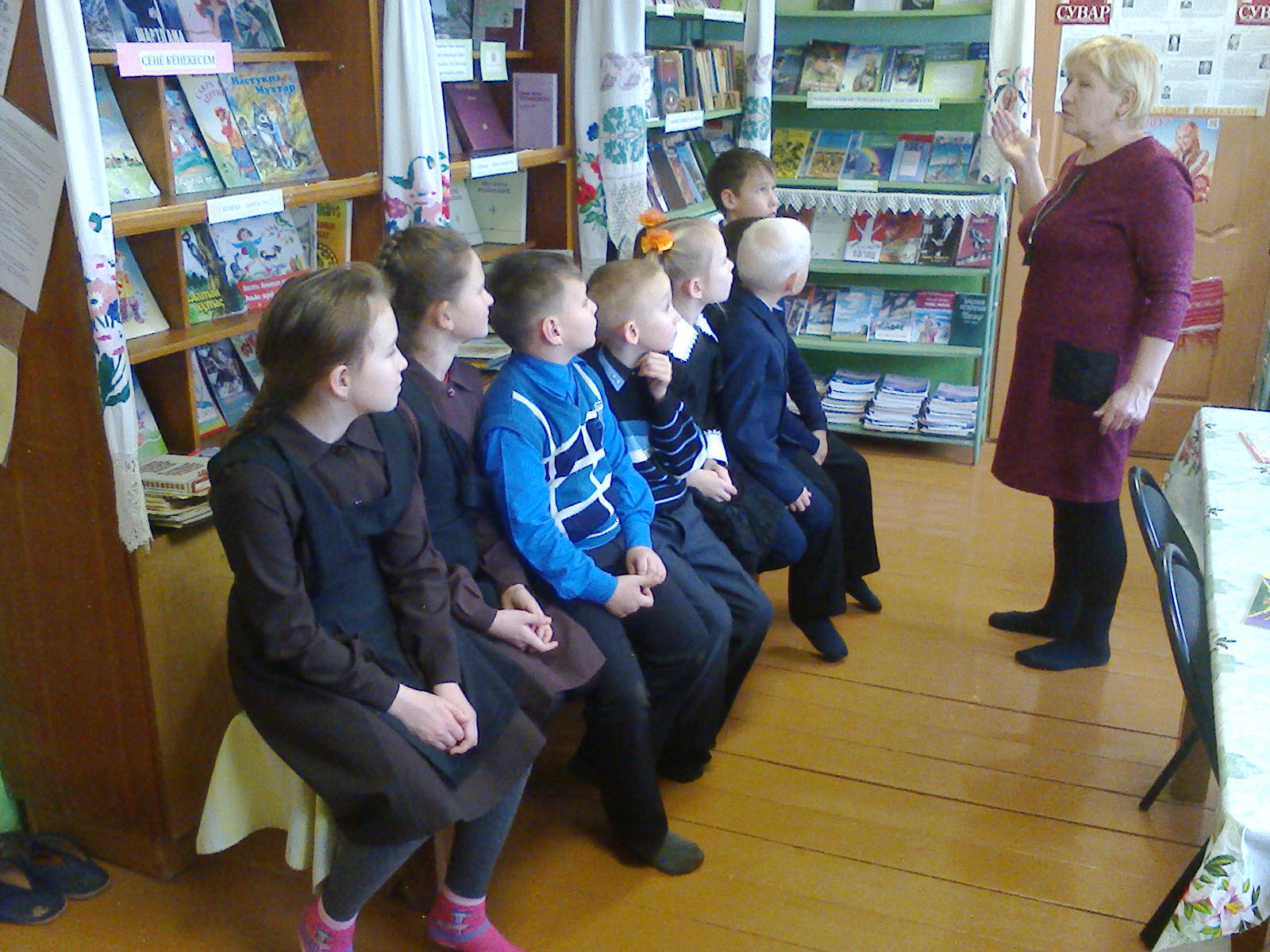 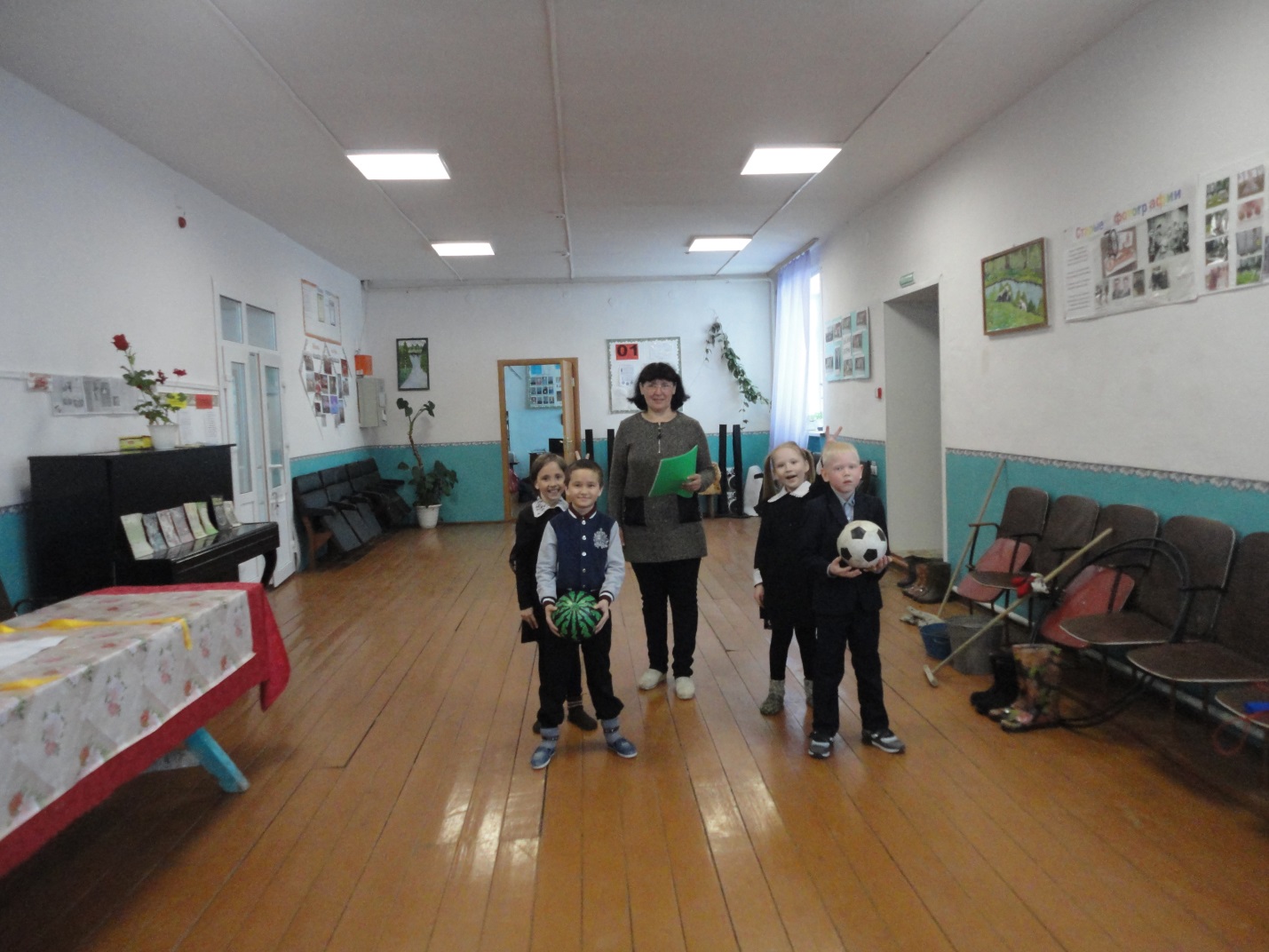 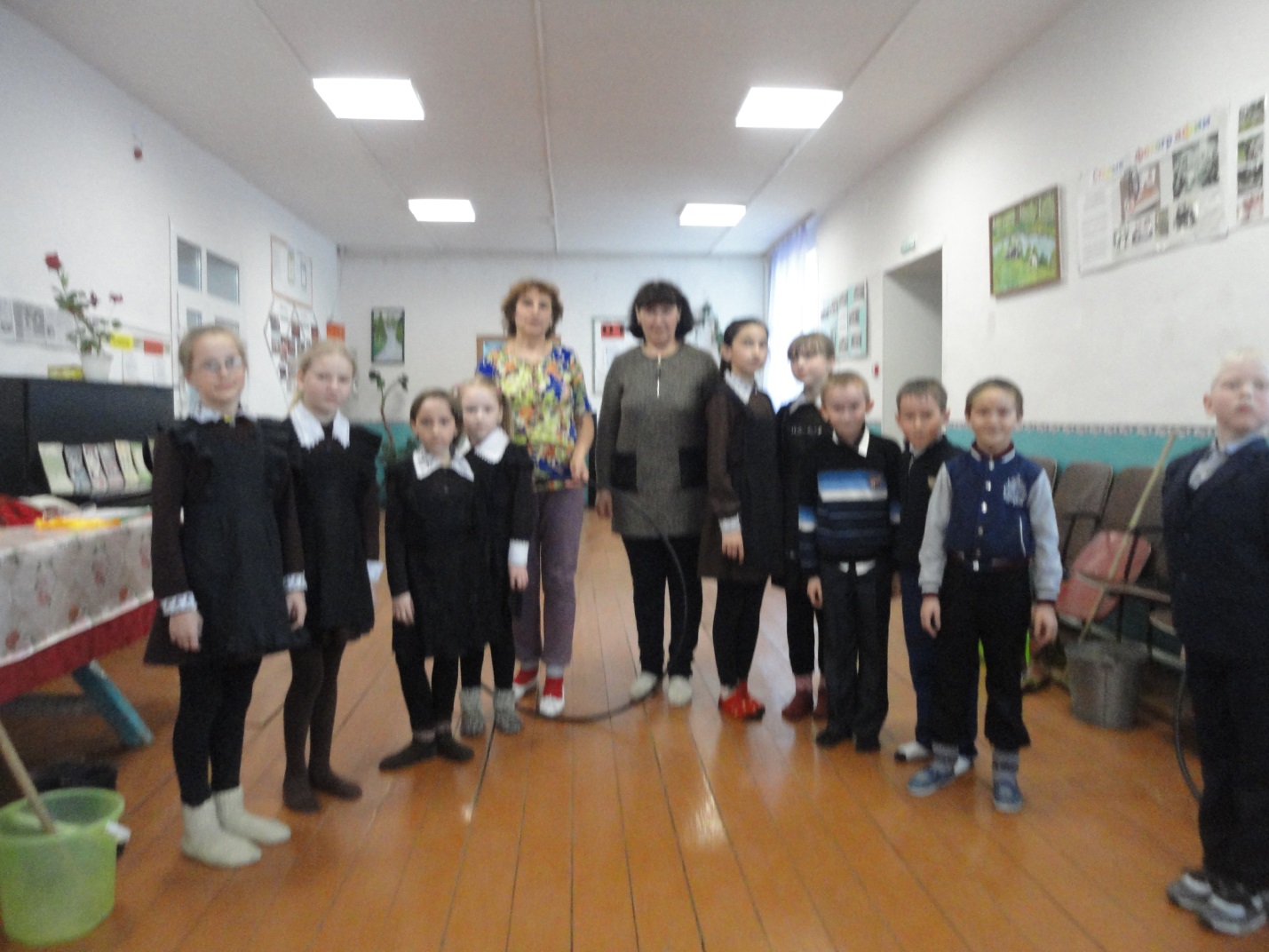 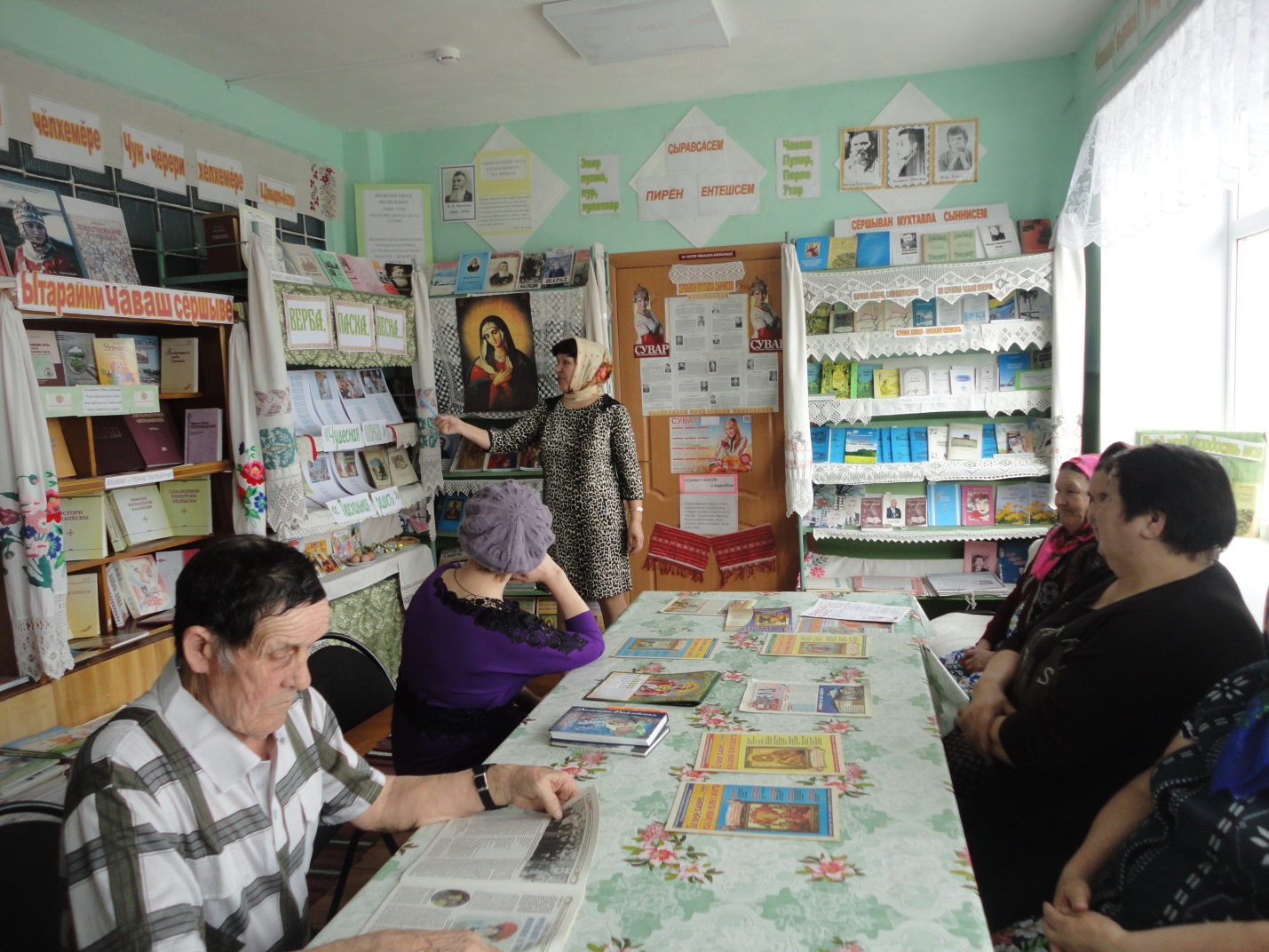 